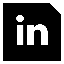 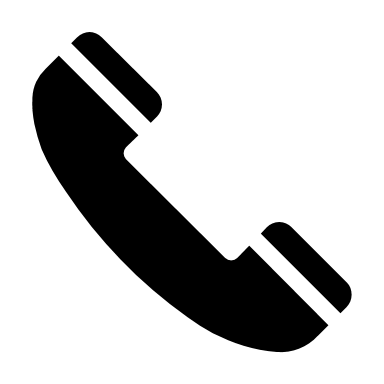 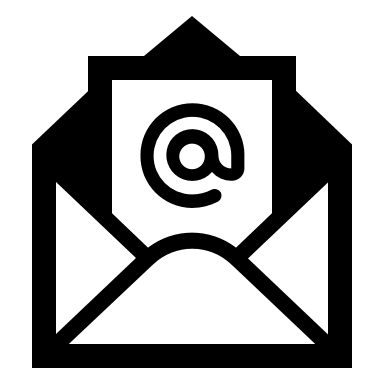 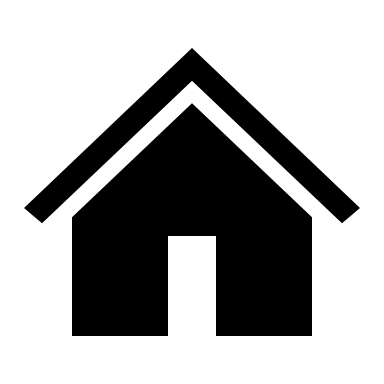 
Här har ni en trygg och engagerad ST-läkare som söker nya utmaningar!Engagerad, lugn och omtänksam. Där har ni mig med tre ord, och baserat på er beskrivning av tjänsten är jag övertygad om att jag är rätt person för tjänsten som läkare hos er på HLM Liljeholmstorget!Vad gör jag nu och vad är mina erfarenheter?
Idag arbetar jag som ST-läkare på privatkliniken Capio Maria. Jag brinner för att hjälpa människor och det är även främsta anledningen till att jag valde att utbilda mig till läkare.7 års erfarenhet som läkare på privatkliniken Capio Maria.Tjänstgöring som AT-läkare på S:t Eriks vårdcentral. Att hjälpa människor i svåra situationer har gjort mig ödmjuk inför livet och inte minst inför mina patienter och kollegor.En stor del av mitt arbete som läkare består av…… Samarbete med resterande i läkarteamet, ofta i krissituationer. Det är stunder då jag haft stor nytta av min lugna personlighet, sociala kompetens och samarbetsförmåga, vilket gjort att dessa samarbeten fungerat väldigt bra.Vad jag kan bidra med hos er?
Jag är säker på att jag kan bidra med nya idéer och nytänkande till hela kliniken, där patienternas välmående alltid ska komma i första hand.Jag ser fram emot att få komma på intervju för att få höra mer om er, men också för att berätta mer om mig själv och om hur jag kan bidra till er klinik.Med vänliga hälsningar, Sophia Wickström.